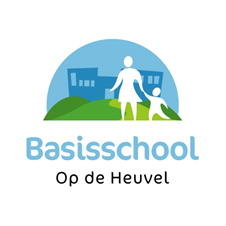 SchoolveiligheidsplanAlgemeenInleidingOp de Heuvel is een basisschool in Groesbeek-Noord. De school bestaat uit 8 groepen verdeelt over 4 units en telt 106 leerlingen. De populatie is afkomstig uit de directe omgeving van de school.Op de Heuvel is onderdeel van Stichting Primair Onderwijs Groesbeek (SPOG). De onderlinge scholen en directies werken structureel samen en versterken elkaar. Dit gebeurt bijvoorbeeld door het uitwisselen van kennis en vaardigheden op het gebied van BHV, ICT enz.Er worden onderlinge consultaties uitgevoerd en thema's worden bovenschools uitgewerkt in werkgroepen. Op stichtingsniveau wordt de kwaliteit van elke school in kaart gebracht en waar nodig wordt hulp en begeleiding georganiseerd.Algemene gegevensOp de Heuvel valt onder SPOG:SPOG KantoorPostbus 686560 AB GroesbeekBezoekadres van de school:Ericastraat 396561 VX GroesbeekTelefoon: 024-3972412E-mail: directie@bs-opdeheuvel.nlWebsite: www.bs-opdeheuvel.nl  Directeur: Roel Kuppens Brin: 06KG1.3 Visie op schoolveiligheidWij streven ernaar een veilige en vertrouwde sfeer te creëren in school. Het is belangrijk dat kinderen met plezier naar school gaan en dat alle kinderen tot hun recht komen. Dit geldt ook voor de leerkrachten en het ondersteunend personeel.Wij proberen dit te bereiken door regels te stellen en door discriminatie en pesten tegen te gaan. Bewustwording van je eigen handelen en de gevolgen daarvan is een onderwerp dat in de klassen steeds vaker terugkomt.Via observatieprogramma's houden wij de sociaal-emotionele ontwikkeling van de kinderen in het oog. Zodra wij merken dat kinderen zich niet veilig en vertrouwd voelen, ondernemen wij in overleg met de ouders actie. Omdat het gedrag op school en thuis een wisselwerking heeft, verwachten wij van ouders hetzelfde. Als ouders thuis constateren dat de school niet veilig is voor het kind, horen wij dit graag. Fysiek moet de school ook veilig zijn. Hiervoor hebben we arbobeleid (vastgesteld d.d. xxx).Wat verstaan we onder een veilige school? UitgangspuntenDe school moet een plek zijn waar rust heerst, waar leerlingen, personeel en ouders/verzorgers zich thuis voelen en zich veilig weten en waar alle betrokkenen respectvol, prettig en vriendelijk met elkaar omgaan. Dat betekent concreet voor leerlingen:niet pesten of gepest worden; jezelf mogen en kunnen zijn;de lessen kunnen volgen zonder dat je wordt lastiggevallen;weten dat geweld en (seksuele) intimidatie uit den boze zijn;bij iemand terecht kunnen als er problemen zijn;serieus genomen worden door personeelsleden en overige medewerkers;duidelijke afspraken over dit alles; Dit betekent concreet voor ouders/verzorgers:erop kunnen vertrouwen dat hun kinderen graag naar school gaan;weten dat er geen bedreigingen voorkomen;een open oor vinden voor problemen;weten dat signalen worden opgepakt en problemen aangepakt;duidelijke afspraken over dit alles;Dit betekent concreet voor personeel en andere medewerkers:met respect bejegend worden door leerlingen, ouders/verzorgers, collega's,weten dat problemen worden aangepakt;ergens terecht kunnen met signalen;duidelijkheid over wat er gebeurt bij calamiteiten;duidelijke afspraken over dit alles;Dit betekent concreet voor de omgeving/de buurt:geen overlast van leerlingen die rond de school hangen;geen vandalisme, vervuiling of diefstal;weten dat leerlingen worden aangesproken op hun gedrag;een aanspreekpunt voor suggesties of eventuele klachten;       -      signalen worden opgepakt en problemen aangepakt.Organisatie van schoolveiligheidSPOG is eindverantwoordelijk voor het arbobeleidsplan. Het arbobeleidsplan wordt telkens voor de periode van vier jaar vastgesteld. Zoals vermeld is op schoolniveau de directeur verantwoordelijk voor het arbobeleid. Hij zorgt voor een verdeling van arbotaken en is de overlegpartner van het bestuur. Via het MR-overleg heeft het personeel instemmingsrecht en inspraakmogelijkheid bij de totstandkoming van het arbobeleid.Binnen de stichting is voor coördinatie en uitvoering van het arbobeleid een preventiemedewerker aangesteld. AanspreekpuntWij vinden het belangrijk dat vragen, problemen of klachten gemeld worden. De leerkracht is uiteraard het eerste aanspreekpunt. In tweede instantie is de directeur, Roel Kuppens het aanspreekpunt.De school beschikt over 3 BHV-ers:Daniëlle van SteenJohn EgbersEllen CuppenVoor zaken met betrekking tot sociale veiligheid is de leerkracht in eerste instantie het aanspreekpunt.Vormen van overlegVeiligheid komt in meerdere overlegvormen aan bod, zoals in de teamvergadering, de unit overleg, ouderavonden, MR, directeurenoverleg enzovoort.Beleid, kwaliteitszorg en borgingBeleidWe streven naar een integraal kwaliteitsbeleid voor de middellange termijn.We stellen ons beleid op en werken het uit samen met onze medewerkers. Onze uitgangspunten moeten door iedereen in de school gedragen worden.We zien de ouders als gelijkwaardige gesprekspartners die we zo veel mogelijk bij de school betrekken. We willen dat ouders ons zien als professionals op wie zij kunnen vertrouwen met betrekking tot de cognitieve en emotionele ontwikkeling van hun kind.Daarnaast vinden we het belangrijk om onze maatschappelijke betrokkenheid ook te tonen door ons op te stellen als een actief ketenpartner en ons te profileren als wijkschool.Veiligheid komt binnen het beleidsplan en de kwaliteitszorg op diverse deelterreinen aan de orde. Echter niet als een apart thema 'Veiligheid'.Kwaliteitszorg en borgingBinnen onze school wordt een eenvoudige cyclische structuur gehanteerd. Beleid ontwikkelen betekent bij ons: op basis van een profiel plannen maken, deze vertalen naar de praktijk, evalueren en bijstellen. Er wordt rekening gehouden met maatschappelijke ontwikkelingen.Het schoolplan wordt elk jaar uitgewerkt naar concrete jaarplannen. Aan het eind van de periode evalueren we ten opzichte van onze idealen voor de volgende planperiode.Met een goed uitgewerkt systeem van kwaliteitszorg houdt de directeur overzicht over alles wat er binnen de school moet gebeuren. De directeur krijgt alle schoolaspecten regelmatig onder ogen en kan daardoor planmatig werken aan verbeteringen.Hoofdstuk 2 Schoolcultuur2.1 Visie op schoolcultuurWe werken vanuit een duidelijke visie op kind, onderwijs en maatschappij. We gaan er vanuit dat kinderen verschillen in talent en interesse. We stellen de leerbehoeften van ieder kind zoveel mogelijk centraal.Wij bieden kinderen een uitnodigende onderwijsleersituatie. Door hen binnen dit proces te stimuleren zullen zij zich inspannen om op een originele en vindingrijke manier oplossingen voor uitdagingen te bedenken.Zelfwerkzaamheid is belangrijk om kinderen zelfstandig en onafhankelijk te maken, hen te vormen tot mensen die initiatief nemen, die bij moeilijkheden een eigen stijl durven ontwikkelen en zelfvertrouwen hebben.Wij willen dat uw kind elke dag met plezier naar school gaat en zich ‘thuis voelt’. Een kind leert vooral als het zich veilig voelt. Wij werken aan een fijne sfeer in de units en we doen er zoveel mogelijk aan om uit uw kind te halen wat er in zit. We zien uw kind als een uniek persoon, waarbij leren, bewegen, voelen, uiten en creativiteit samen een geheel vormen. Daarbij speelt u als ouder een belangrijke, stimulerende rol. We hechten dan ook aan een goed contact tussen leerkracht, kind en ouder.De communicatie is goed geregeld op onze school. Er zijn duidelijke afspraken over informatieverstrekking, notulen, agenda's en besluitvorming. Het zijn echter niet dit soort afspraken die de cultuur en de sfeer op een school bepalen. We hebben het dan over de kwaliteit van een gesprek, over hoor en wederhoor, over zelfreflectie, over aanspreekbaar zijn en je open stellen voor de mening van de ander en over persoonlijke aandacht en waardering voor elkaar.Dit alles maakt onze school een fijne en veilige plek, zowel voor de leerlingen, ouders als teamleden. Je veilig en prettig voelen is de basis om tot groei en leren te komen en met plezier te werken. Het is voor de school de eerste zorg dit te realiseren voor onze leerlingen. Ouders mogen ons daar altijd op aanspreken!De betrokkenheid van ouders, niet alleen met het welbevinden en de ontwikkeling van hun kind, maar ook met de school in brede zin, vinden wij belangrijk en willen we optimaliseren.In het schoolplan 2015-2019 is de missie vertaald naar visie en beleid.Pedagogisch klimaatWij streven ernaar een veilige en vertrouwde sfeer te creëren in school. We hebben uitgebreide afspraken ten aanzien veiligheid, pesten en plagen, maar, belangrijker: we gaan uit van positief en gewenst gedrag.Het is belangrijk dat kinderen met plezier naar school gaan en dat alle kinderen tot hun recht komen. Dit geldt ook voor het personeel.Wij proberen dit te bereiken door regels te stellen, door discriminatie en pesten tegen te gaan. Bewustwording van je eigen handelen en de gevolgen daarvan is een onderwerp dat in de klassen steeds vaker terugkomt.Via observatieprogramma's houden wij de sociaal-emotionele ontwikkeling van de kinderen in het oog. Zodra wij merken dat kinderen zich niet veilig en vertrouwd voelen, ondernemen wij in overleg met de ouders actie. Omdat het gedrag op school en thuis een wisselwerking heeft, verwachten wij van ouders hetzelfde.Fysiek moet de school ook veilig zijn. Hiervoor hebben we een arbobeleid.De samenwerking zowel bij spel als werk is eveneens een terugkerend thema. Tijdens de themaweken wordt extra veel aandacht besteed aan samenwerking, samen met elkaar en van elkaar leren. Een en ander staat verder uitgewerkt in de paragraaf 'Actief burgerschap.'Zorg en begeleidingLeerlingen die extra hulp behoeven vanwege een leerprobleem krijgen adequate hulp, verwerkt in een individueel handelingsplan. De hulp is altijd gebaseerd op een analyse van het geconstateerde probleem en wordt in de groep planmatig uitgevoerd door de eigen leerkracht. De leerkracht kent de leerling tenslotte het beste. Ouders worden altijd voorafgaand aan de start van een handelingsplan en na de evaluatie geïnformeerd en betrokken.Er zijn ook leerlingen die vanwege meer- of hoogbegaafdheid extra aandacht behoeven. Het team is geschoold om dit te kunnen signaleren en hier goed op in te spelen. Er zijn net als bij kinderen met een leerprobleem ook voor deze leerlingen extra materialen, hulpmiddelen en methodes aangeschaft.De school werkt samen met de scholen uit het samenwerkingsverband Stromenland, platform GHUM, aan de borging van de uniforme zorgstructuur, waaronder een passend onderwijs profiel, waardoor we onderwijs op maat kunnen bieden aan alle leerlingen.2.2 Organisatie van schoolcultuurHet bieden van ondersteuning aan onze leerlingen is vanzelfsprekend. In ons dagelijks handelen als leerkracht zit het thema 'ondersteuning' altijd verweven. Het is onlosmakelijk verbonden met ons vak.De school werkt actief aan schoolcultuur en een goed pedagogisch klimaat. De leef- en werkcultuur is in het schoolplan 2015-2019 verder uitgewerkt.2.3 Beleid, kwaliteitszorg en borgingDe school voert eens in de twee jaar een tevredenheidsmeting uit bij ouders en medewerkers via een instrument van B&T. Deze informatie wordt gebruikt voor de jaarplannen en schoolplannen.IncidentenregistratieIndien er zich incidenten voordoen, maken werknemers hiervan een korte notitie in het leerlingvolgsysteem. We onderscheiden dezelfde drie categorieën als de wet, namelijk:incidenten direct tegen personen gericht zijn incidenten waarbij 'enige vorm van letsel of schade is toegebracht aan een of meer personen';incidenten indirect tegen personen gericht zijn incidenten waarbij 'enige vorm van schade is toegebracht aan eigendommen van één of meer personen of instellingen';incidenten betreffende (verboden) goederen zijn incidenten waarbij 'goederen of voorwerpen betrokken zijn die volgens de schoolregels of wet zijn verboden, zonder dat er door het incident zelf schade is toegebracht aan een of meer personen'.In deze drie categorieën zijn negen soorten incidenten te onderscheiden:fysiek geweld dat letsel tot gevolg heeft;fysiek geweld waarbij wapens zijn gebruikt;wapenbezit;seksueel misbruik en seksuele intimidatie;grove pesterijen;discriminatie;bedreigingen;vernieling of diefstal van goederen;bezit van, handel in of gebruik van drugs.2.4 Gedragscodes en omgangsregelsWe streven naar een professionele cultuur en een goed werkklimaat. We willen dat alle medewerkers zich betrokken en verantwoordelijk voelen bij en voor het succes van de school, en niet alleen voor het succes van hun groep. We streven naar een laag ziekteverzuim en een 'eerlijke taakverdeling, waarbinnen we wederzijds begrip verwachten.We willen ook elkaar kunnen aanspreken op het (niet) nakomen van gemaakte afspraken.In de map "Veiligheid" staat de gedragscode vermeld.Het opstellen en hanteren van gedragscodes/-regels is een instrument om duidelijkheid te scheppen over hoe we met elkaar om te gaan. Natuurlijk worden binnen het primair onderwijs al bepaalde gedragsregels gehanteerd. Zo zijn er bijvoorbeeld afspraken over te laat komen, het roken op school, het gebruik van materialen, et cetera. Een goed pedagogisch klimaat krijgt binnen de schoolcultuur echter pas werkelijk vorm en inhoud als er bij verschillende aandachtsterreinen duidelijke, concrete gedragsregels worden gemaakt.De wijze waarop leerkrachten met leerlingen omgaan, hoe leerlingen onderling met elkaar omgaan, de omgang tussen leerkrachten onderling, het omgaan van leerkrachten met ouders/verzorgers, met name op de eerder genoemde terreinen, bepalen mede de schoolcultuur en daarmee een goed pedagogisch klimaat. Een gedragscode mag het spontane omgaan van alle betrokkenen met elkaar niet in de weg staan. Zo moet bij het vaststellen van regels rekening worden gehouden met de aard en het sociaal-emotioneel ontwikkelingsniveau van de betrokken leeftijdsgroepen.Een gedragscode houdt overigens niet in dat gedrag dat niet in de regels is vastgelegd automatisch altijd toelaatbaar is.De school heeft naast de gedragscode een drietal kapstokregels opgesteld. Deze regels zijn voor alle gebruikers van het gebouw ‘voorzieningenhart Op de Heuvel’. Aan deze zogenaamde kapstokregels kan binnen iedere unit specifieke regels worden toegevoegd. We streven ernaar deze specifieke regels met de kinderen samen op te stellen en zo positief mogelijk te formuleren. Zodat iedereen binnen de unit weet wat er van hem/haar verwacht wordt. 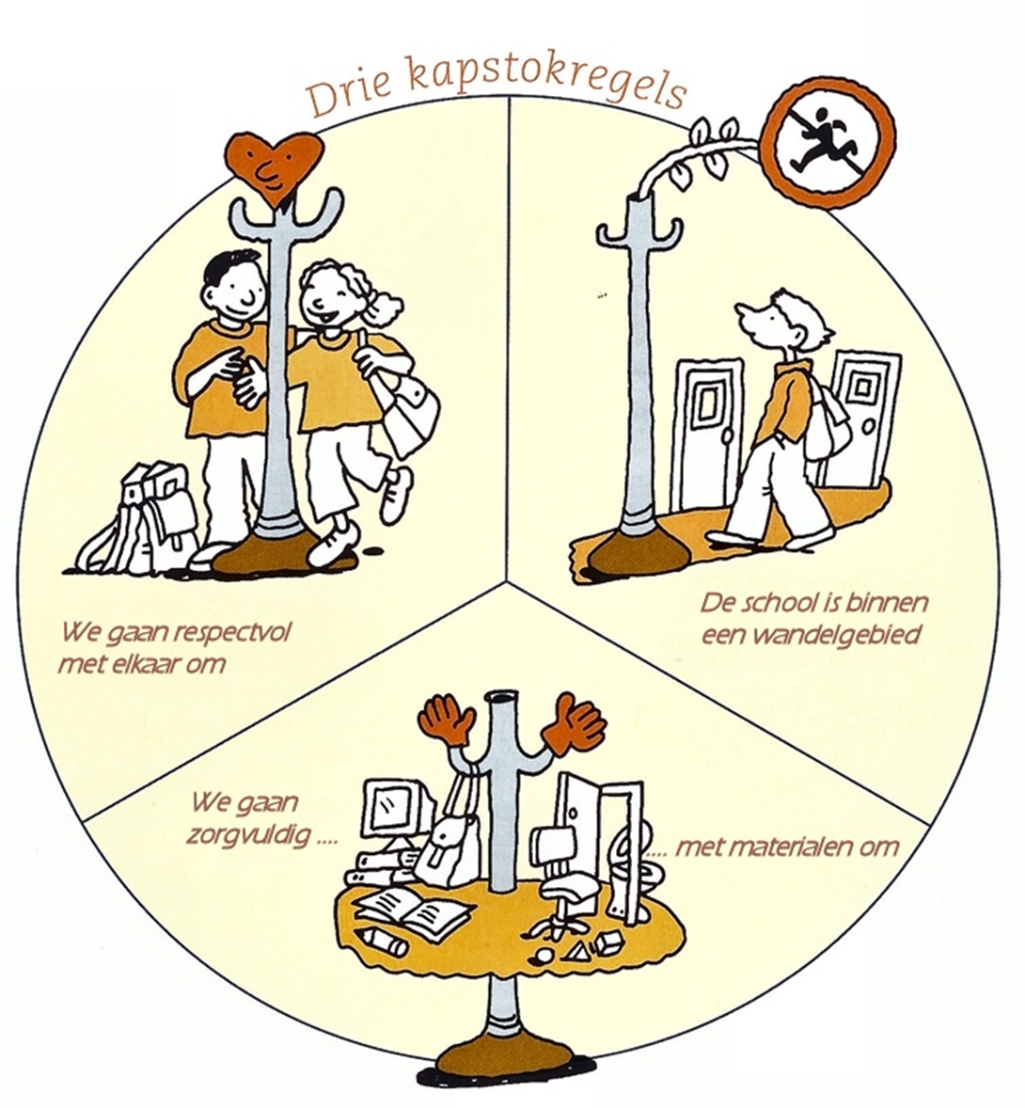 2.4.1 LeerlingenRegels en afspraken ondersteunen het (pedagogisch) klimaat dat we nastreven.Het spreekt voor zich dat vooroordelen, discriminatie en pesten haaks staan op wat wij willen bereiken met het pedagogisch klimaat. Wanneer zich incidenten voordoen, wordt meteen corrigerend opgetreden.Moeilijk gedragOp school komen we gedragsproblemen tegen wanneer kinderen de geldende normen en regels overschrijden. Hoe vaker dat gebeurt, hoe langer dat duurt en hoe meer last of schade de omgeving daarvan heeft, hoe ernstiger we het probleem vinden.Wanneer kinderen gedrag vertonen dat haaks staat op onze manier van omgaan met elkaar, dan treden we corrigerend, sturend op. We ondersteunen kinderen bij het laten zien van positief gedrag.Hoewel kinderen erop mogen vertrouwen dat we moeilijke situaties samen bespreken en zoeken naar manieren om het anders aan te pakken, streven we ernaar ze vóór te zijn.We reageren op een kind dat in de klas onrustig dreigt te worden en behoefte lijkt te hebben aan beweging. Bewegen, korte opdrachtjes, de mogelijkheid om even van de plaats te lopen, kan dan een goede ondersteuning zijn. Samen met ouders bespreken we hoe het kind het best begeleid kan worden.Grensoverschrijdend gedragDaar waar grensoverschrijdend gedrag wordt opgemerkt en corrigerend optreden weinig effect heeft, zal dit consequenties hebben. Ook hier zijn we duidelijk over. Goed gedrag zal in zijn algemeenheid beloond worden en normoverschrijdend gedrag wordt bestraft.Als we in het uiterste geval tot straffen moeten overgaan, dan zorgen we ervoor dat de correctie daarop 'proportioneel' is. Ook is de tijd die ligt tussen het ongewenste gedrag en de straf zo kort mogelijk. De soort berisping moet 'passen' bij het kind.Overigens stellen we het kind altijd in de gelegenheid het ongewenste gedrag 'goed te maken'. Waar nodig zullen we het kind hierbij helpen.Als team zijn we informeel én gepland met elkaar in gesprek over de wijze waarop wij naar kinderen reageren. Het succes van het werk op onze school valt of staat met een veilig en uitnodigend pedagogisch klimaat.2.4.2 PersoneelOm ervoor te zorgen dat iedereen op de hoogte is van het 'veiligheidsbeleid', begrijpt wat de uitgangspunten zijn en weet hoe te handelen, is een goede communicatie cruciaal. Daarom wordt de map "Veiligheid" uitgebreid besproken:in de teams;in de lessen door de leerkrachten;in de medezeggenschapsraad;bij contacten met externe organisaties;tijdens ouderavonden en thema-avonden over de veilige school;tijdens buurtbijeenkomsten.Het is belangrijk om ten aanzien van normen (hoe zijn onze manieren?) en waarden (respectvol met elkaar omgaan) op één lijn te komen. In de teamvergaderingen wordt daarom regelmatig aandacht besteed aan vragen als: Wat is grensoverschrijdend gedrag? Wat accepteren we wel en wat niet? Hoe interpreteren we afspraken en hoe zorgen we ervoor dat we ons aan afspraken (blijven) houden? Hoe beoordelen we bepaalde situaties?Een goede introductie en begeleiding kunnen voorkomen dat nieuwe collega's die op onze school komen werken deze weer vroegtijdig verlaten. De sociale partners hebben daarom in de CAO-Primair Onderwijs in artikel C8 opgenomen dat "de werkgever in overleg met de Personeelsgeleding van de MR een regeling vaststelt ten behoeve van de introductie en begeleiding van beginnende werknemers" (artikel C8 lid 1).Tevens stelt de CAO dat "de werkgever in overleg met de Personeelsgeleding van de MR beleid vaststelt met betrekking tot de wijze waarop vervangers in de school worden geïntroduceerd en begeleid" (artikel C8 lid 3).Goede begeleiding is dus nodig om de mensen binnen te krijgen en te behouden. Maar goede begeleiding is ook nodig voor de kwaliteit van het onderwijs. Immers die kwaliteit staat of valt met de kwaliteit van de man of vrouw voor de klas en deze man of vrouw kan alleen kwaliteit leveren als hij of zij zich continu professioneel blijft ontwikkelen.Wij zijn dan ook een lerende organisatie. We streven ernaar dat reflectie en feedback gemeengoed zijn, waar fouten en problemen beschouwd worden als kansen om te leren en waar medewerkers hun sterke kanten kunnen ontplooien.2.4.3 OudersContacten met ouders worden op de volgende manier onderhouden: ouderavonden, huisbezoeken (incidenteel), driehoeksgesprekken, digitale media, nieuwsbrieven, website, vieringen met Sinterklaas, Kerst, Pasen, etc. Er worden daarnaast verschillende activiteiten georganiseerd om de ouders bij de school te betrekken.De betrokkenheid van ouders, niet alleen met het welbevinden en de ontwikkeling van hun kind, maar ook met de school in brede zin, vinden wij belangrijk en willen we optimaliseren.We bieden de mogelijkheid aan ouders op meerdere wijzen te participeren; hand- en spandiensten, ondersteuning bij lessen, organiseren van activiteiten en meedenken, beslissen en toetsen van het schoolbeleid (medezeggenschapsraad).2.5 Scholing en training2.5.1 Training personeelDe school biedt een scala aan trainingen en aanvullende scholing als het gaat om veiligheid. Dit kan door het bieden van cursussen, studiedagen, trainingsprogramma's op het gebied van:pedagogisch klimaatagressie en geweldconflicthanteringgesprekstechniekenleefstijlOok intervisie en collegiale consultatie en coaching van personeel wordt ingezet ten behoeve van dit thema. Programma’s kunnen teambreed of individueel na behoefte worden ingezet aan de hand van de jaarplanning en persoonlijke ontwikkeling.2.5.2 Training leerlingenVoor leerlingen zijn verschillende trainingen beschikbaar via het samenwerkingsverband en het sociaal wijkteam. De school werkt nauw samen met de aanbieders van dergelijke programma’s om de effectiviteit te maximaliseren en daarmee opbrengsten zo optimaal mogelijk te maken.Voorbeelden zijn:FaalangstreductietrainingSociale vaardigheidstrainingWeerbaarheidstrainingSociaal emotionele methoden, zoals: Leefstijl, Rots en Water, KanjertrainingProgramma’s gericht op de leerlingen zijn groepsgewijs of individueel in te zetten. Individuele programma’s worden genoteerd in het LVS en daar waar nodig wordt een individueel plan opgesteld.2.6. Protocollen en gedragscodesDe school beschikt over de volgende protocollen en gedragscodes. PestprotocolMeldcode Kindermishandeling en huiselijk geweldAfspraken communicatie met gescheiden oudersKlachtenregeling en vertrouwenspersoonRouwprotocolGedragscode Hoofdstuk 3. Aantrekkelijk onderwijs3.1 InleidingDe beste manier om storend gedrag te voorkomen of te bestrijden is goed en toekomstgericht onderwijs (Hallahan et al., 2005; Van der Wolf & Van Beukering, 2009). Goed onderwijs is een breed begrip en heeft vele aspecten. Zo zijn bijvoorbeeld inspraak en verantwoordelijkheid voor het eigen leerproces en het aanleren van motivatie strategieën aspecten van goed onderwijs die van invloed zijn op het welbevinden van de leerling (Bear et al., 2000; Engels et al., 2001). Ook een positief klasklimaat met een focus op leerprestaties, sturen op talenten (Johnson et al., 2009), adequate feedback, onderwijsaanbod aansluiten bij de behoefte van de leerling, het gebruik maken van peertutors en een uitdagende leeromgeving dragen bij aan het welbevinden van de leerling (onder andere Bear et al. 2000; Van der Wolf & Beukering, 2009).Het is inmiddels overduidelijk dat ook de relatie tussen de leerling en de leerkracht van invloed is op het verminderen of zelfs voorkomen van verstorend gedrag of gedragsproblemen (Bear et al., 2000; Spilt, 2010). Ook het welbevinden van de leerling neemt toe wanneer de leraar luistert, ruimte biedt en aandacht heeft voor de leefwereld van de leerling (Engels et al., 2001).Het is de vraag of het onderwijsconcept an sich bijdraagt aan het welbevinden van leerlingen en het verminderen van gedragsproblemen. Hoewel op innovatieve scholen probleemgedrag niet minder voorkomt dan op traditionele scholen, wordt er over gedrag wel anders gesproken. Op traditionele scholen spreekt men van 'ordeproblemen', terwijl men op innovatieve scholen vaak van 'relationele problemen' spreekt. De onderwijsvorm is in die zin van invloed op de houding en attitude van leraren en die van leerlingen (Van der Hoeven et al., 2008 en 2009). Deze houding heeft ook invloed op het schoolklimaat: de sfeer op innovatieve scholen wordt vaak als goed omschreven. In indirecte zin draagt innovatief onderwijs bij aan het welbevinden van de leerling.3.2 Visie op aantrekkelijk onderwijsBasisschool Op de Heuvel is een TOM school. Deze visie is in de school uitgewerkt door te werken in units waarin leerlingen van verschillende leerjaren samen onderwijs volgen. De instructies van de verschillende kernvakken staat gepland waarna de leerlingen zelf aan de slag kunnen met de verwerking. Hiervoor kunnen zij zelf een plek zoeken binnen de school waar zij optimaal kunnen werken. De unit medewerkers, leerkrachten, onderwijsassistenten en stagiaires zijn gezamenlijk verantwoordelijk voor de leerlingen in de unit en hebben daarom ook dagelijks met elkaar een afstemmingsoverleg. Elke leerling heeft een eigen mentor waarmee ouders en leerling de voortgang bespreekt. Door deze manier van werken is de school in staat onderwijs op maat te leveren waarbij wordt aangesloten bij de ontwikkeling van de leerling en aanbod in de zone van de naaste ontwikkeling kan worden georganiseerd. Hierbij zijn termen als zelfstandigheid en eigen verantwoordelijkheid belangrijk. De leerling bepaalt in hoge mate zelf waar het, buiten de instructie, aan werkt en hoe het taken plant. De leerkracht is hierbij vooral voorwaarde scheppend. 3.3 Beleid / Kwaliteitszorg / BorgingDe school werkt op basis van een schoolplan dat 4 jaar bestrijkt. Dit plan wordt jaarlijks uitgewerkt in jaarplannen waarin het thema veiligheid een eigen positie heeft. Om het beleid van de school te monitoren worden verschillende instrumenten ingezet, zoals:LVSDriehoeksgesprekkenOudertevredenheidsonderzoekLeerlingentevredenheidsonderzoekPersoneelstevredenheidsonderzoekPeriodieke agendering in teamvergaderingenInformatie verkregen uit deze instrumenten dient als input voor nieuwe jaarplannen en eens in de 4 jaar voor het nieuwe schoolplan. 3.4 Actief burgerschap en sociale integratieDe school is onderdeel van het ‘voorzieningenhart Op de Heuvel’ en is daarmee integraal onderdeel van de wijk. Een belangrijk aspect hierbij is het bevorderen van sociale samenhang en integratie. Om dit te bevorderen organiseert de school regelmatig activiteiten in samenhang met andere gebruikers van het voorzieningenhart en betrekt het gebruikers bij de eigen activiteiten. Een voorbeeld hiervan is het ‘buurtsoepie’ waarbij leerlingen participeren bij een activiteit van het wijkcentrum. De methode ‘leefstijl’ gebruikt de school om systematisch te werken aan het bevorderen van gezond sociaal gedrag. Ouders worden hier actief bij betrokken om het effect te versterken.Hoofdstuk 4. De fysieke omgeving4.1 Organisatie van fysieke veiligheidEr is bestuursbreed een preventiemedewerkersbeleid. Zoals gemeld is op schoolniveau de directeur verantwoordelijk voor het arbobeleid. De directeur zorgt voor een verdeling van arbotaken en is de overlegpartner van het bestuur. Via het MR-overleg heeft het personeel instemmingsrecht en inspraakmogelijkheid bij de totstandkoming van het arbobeleid.Ter ondersteuning van de werkzaamheden van de preventiemedewerker is er op school een arbocoördinatorBedrijfshulpverleningDe directeur is verantwoordelijk voor de bedrijfshulpverlening (BHV). De preventiemedewerker coördineert de bedrijfshulpverlening. Op schoolniveau wordt minstens 2x per jaar het ontruimingsplan geoefend.Ongevallenregistratie en -meldingEr wordt een ongevallenregistratie bijgehouden. In een ongevallenregister worden die ongevallen vastgelegd die enig lichamelijk letsel en/of (ziekte)verzuim tot gevolg hebben. Daarnaast worden ook de ongevallen geregistreerd die weliswaar niet tot verzuim leiden, maar wel lichamelijk letsel tot gevolg hebben. Aan de hand van registraties wordt bekeken of er sprake is van gevaarlijke situaties.De registratie wordt bijgehouden door de preventiemedewerker of door een ander daartoe aangewezen persoon of door alle teamleden. Taken, rollen en verantwoordelijkhedenIn het kader van de uitvoering van het arbobeleid worden taken en verantwoordelijkheden verdeeld. De verdeling van taken en bevoegdheden is onderdeel van het preventiemedewerkersbeleid.Vormen van overlegVeiligheid komt in meerdere overlegvormen aan bod, zoals in teamvergadering, bouwvergadering, ouderavonden, MR, directeurenoverleg.SchoolgebouwDe school is onderdeel van een ‘voorzieningenhart’, het onderhoud is daarmee de verantwoordelijkheid van de manager.Beleid, kwaliteitszorg en borgingDe risico-inventarisatie en -evaluatie (RI&E) vindt plaats op schoolniveau. De directeur is eindverantwoordelijk voor de RI&E. De preventiemedewerker is verantwoordelijk voor de uitvoering van de risico-inventarisatie. De resultaten van de RI&E worden ter advies voorgelegd aan de MR.Jaarlijks bepaalt de preventiemedewerker of gewijzigde omstandigheden een gehele of gedeeltelijke herhaling van de RI&E noodzakelijk maken. In ieder geval wordt jaarlijks een veiligheidscontrole uitgevoerd met de daarvoor beschikbare controlelijsten.. Conform de Arbowet stelt elke school na een RI&E een plan van aanpak op.Dit plan van aanpak naar aanleiding van de RI&E bevat een overzicht van de knelpunten op arbogebied die het komende jaar worden aangepakt. In het plan van aanpak staat ook vermeld op welke termijn de activiteiten worden uitgevoerd, hoe hoog de kosten zijn en wie verantwoordelijk is voor de uitvoering. Tevens is zichtbaar welke activiteiten reeds zijn uitgevoerd. Elk jaar wordt het plan van aanpak geëvalueerd, voorgelegd aan de medezeggenschapsraad en waar nodig bijgesteld.4.2 Toezicht en beveiligingOmdat de school onderdeel is van een ‘voorzieningenhart’ is het gebouw en de buitenruimte gezamenlijk. Dat wil zeggen dat het toegankelijk is gedurende de dag en ook deels ’s avonds wordt gebruikt door verschillende gebruikersgroepen. Met elkaar is afgesproken welke gebruiker van welke ruimte gebruik kan maken en hoe dit wordt gemonitord. Wat betreft de buitenruimte is het speelplein gedurende de schooldag in gebruik als schoolplein en na schooltijd wordt het gebruikt door de BSO en de wijk. De manager van het gebouw is verantwoordelijk voor het toezicht buiten de schooltijden.Beschrijf hoe toezicht op het plein en in de school plaatsvindt. Welke veiligheidsmaatregelen zijn getroffen: alarm, toezicht fietsenstalling, deurbeleid (zijn de deuren wel/niet afgesloten?) , hekken rond het schoolplein, is het schoolplein openbaar toegankelijk na schooltijd, vandalisme.Hoofdstuk 5. Externe samenwerking5.1 InleidingDe school is verantwoordelijk voor de veiligheid op school, maar hoeft er niet alleen voor te staan. Stakeholders, waaronder ouders, voelen zich medeverantwoordelijk als ze zich betrokken voelen bij de school (Cornell & Mayer, 2010). Uit internationaal literatuuronderzoek van Smit et al. (2006) blijkt onder andere dat ouderparticipatie een positieve invloed heeft op het sociaal functioneren (gedrag, motivatie, sociale competenties, relaties) van de leerling.Een grote betrokkenheid en een positievere houding van de ouders ten opzichte van de school heeft bovendien een positieve invloed op de samenwerking tussen ouders en school en het functioneren van de schoolorganisatie. Naarmate ouders meer betrokken zijn bij de school heeft dat een positieve invloed op het klimaat van de school.Accurate opvang en ondersteuning van leerlingen, maar ook hun ouders en de medewerkers van de school, zijn van grote betekenis voor de veiligheidsbeleving (Cornell & Mayer, 2010; Mooij, 2001; Van der Wolf & Beukering, 2009).Samenwerking met de politie (een vaste contactpersoon van de politie voor de school) heeft noemenswaardige effecten op de afname van het aantal incidenten op school of in de omgeving van de school en het gevoel van veiligheid (Reitsma; 2010).5.2 Organisatie van externe samenwerkingDe communicatie houdt niet op aan de rand van het schoolplein. Er lopen veel lijnen en dwarsverbanden met instellingen en organisaties van buiten de school. Zij worden ingezet ter ondersteuning, om mee te denken en te reflecteren, om van te leren of vanwege de aanname en verwijzing van onze leerlingen. Gezien de grote diversiteit van ketenpartners en het tempo waarmee deze wijzigen hebben we er niet voor gekozen hier een lijst op te nemen. Jaarlijks stelt de school een overzicht vast met organisaties en contactpersonen verbonden aan de school of anderszins betrokken bij de school.OudersBinnen de school wordt ernaar gestreefd de rol van de ouders meer te benadrukken. Op onze school worden concrete stappen gezet om het contact met ouders te intensiveren, maar vooral ook om dat contact inhoudelijke kwaliteit te geven. Via de oudervereniging en de medezeggenschapsraad is inbreng van de ouders zowel bij uitvoerende activiteiten als bij het schoolbeleid geregeld.Wij vinden de contacten met ouders zeer belangrijk. Ouders worden zo goed mogelijk geïnformeerd over het onderwijs van hun kind. Dat doen wij door middel van:contactavonden;klasseninformatieavond;algemene ouderavond;digitale nieuwsberichten;nieuwsbrief;website;driehoeksgesprekken;rapporten.